О внесении изменения в приложение к решению Совета муниципального района «Улётовский район» Забайкальского края от 10.12.2020 № 526 «Об утверждении прогнозного плана (программы) приватизации муниципального имущества муниципального района «Улётовский район» Забайкальского края на 2021-2022 год»Руководствуясь Федеральным законом от 21.12 2001 № 178-ФЗ «О приватизации государственного и муниципального имущества», Федеральным законом от 27.12 2019 №485-ФЗ «О внесении изменений в Федеральный закон о государственных и муниципальных унитарных предприятиях» и Федеральный закон «О защите конкуренции», Положением о порядке управления и распоряжения муниципальной собственностью муниципального района «Улётовский район» Забайкальского края, утвержденным решением Совета муниципального района «Улётовский район» Забайкальского края от 31.01.2012 №334, Положением о приватизации муниципального имущества муниципального района «Улётовский район» Забайкальского края, утвержденным решением Совета муниципального района «Улётовский район» от 26.05.2015 №181, Уставом муниципального района «Улётовский район» Забайкальского края, принятым решением Совета муниципального района «Улётовский район» Забайкальского края от 03.12.2014 № 146, в связи с возникшей необходимостью Совет муниципального района «Улётовский район» Забайкальского края р е ш и л:1. Внести изменение в приложение к решению Совета муниципального района «Улётовский район» Забайкальского края от 10.12.2020 № 526 «Об утверждении прогнозного плана (программы) приватизации муниципального имущества муниципального района «Улётовский район» Забайкальского края на 2021-2022 год» исключить строки 1 и 2.            2. Настоящее решение официально опубликовать (обнародовать) на официальном сайте муниципального района «Улетовский район» в информационно-телекоммуникационной сети «Интернет» в разделе «Документы» - «Правовые акты Совета» - https://uletov.75.ru/            3.Контроль за исполнением настоящего решения возложить на первого заместителя главы муниципального района «Улётовский район» (В.А.Горковенко).Глава муниципального района«Улётовский район»							               А.И.Синкевич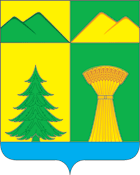 СОВЕТ МУНИЦИПАЛЬНОГО РАЙОНА«УЛЁТОВСКИЙРАЙОН»ЗАБАЙКАЛЬСКОГО КРАЯРЕШЕНИЕСОВЕТ МУНИЦИПАЛЬНОГО РАЙОНА«УЛЁТОВСКИЙРАЙОН»ЗАБАЙКАЛЬСКОГО КРАЯРЕШЕНИЕСОВЕТ МУНИЦИПАЛЬНОГО РАЙОНА«УЛЁТОВСКИЙРАЙОН»ЗАБАЙКАЛЬСКОГО КРАЯРЕШЕНИЕСОВЕТ МУНИЦИПАЛЬНОГО РАЙОНА«УЛЁТОВСКИЙРАЙОН»ЗАБАЙКАЛЬСКОГО КРАЯРЕШЕНИЕ« 12» мая 2022 года« 12» мая 2022 года№ 59с.Улёты